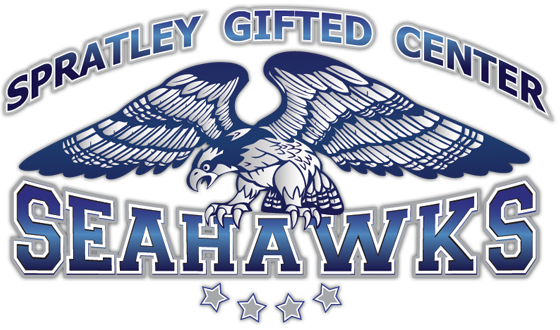 STOP BULLYING PLEDGEI, ______________________________ will:Go the extra mile, and help those who are being bullied.Limit my computer and cell phone use so it never is used to hurt others.Inform adults when I need to.Decide to stand up to put-downs.Encourage my friends to stand up to bullying, too.I promise to stand strong, speak out, and be a good friend.